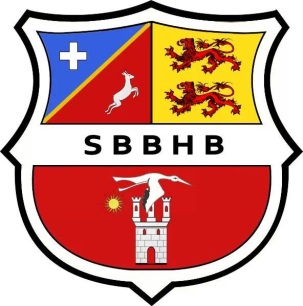 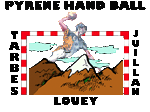              REUNION ENTENTE SOUES – PYRENE Réunion du mercredi 23 août à SouesPrésents: Corinne Avercenc, Hélène Vallée, Sylvain De Souza Araujo, Pascal Arseguel , Bruno Boellmann, Jérome Duran, David Embert, Michel Mairal, Ludovic Maugard, Louis Pelletier, Arnaud Caumont, Cyril Orga, Denis Lortal.Compte-rendu Réunion du mercredi 23 août à SouesIl a été rajouté dans le compte rendu des points abordés lors des différents échanges ces derniers jours, semaines. Voir le lendemain.Notre Entente est une belle aventure que les dirigeants, les licencié(e)s, les parents doivent porter !A nous tous d’échanger un maximum, de dire ce qui va et ce qui est à améliorer pour réussir. En route pour que 2017-2018 soit une réussite pour notre projet !Michel et DenisMise en place Entente- Administratif : gros travail fait par Michel et Denis. Et ce n’est pas fini  La ligue doit valider l’Entente côté administratif (ils sont ok sur le principe). On les secoue. Cela a été fait par le Comité 65 avec du retard. -Côté sportif : SG, -18G et SF, les entrainements ont repris. En -18F, réunion parents – joueuses –entraineurs jeudi soir (cela s’est très bien passé). Dans l’ensemble des équipes tout se passe bien, les joueurs(ses) se donnent et l’ambiance est au beau fixe. *Ce n’est que le début donc « à surveiller » mais il n’y a pas de raison que cela ne dure pas. Les entrainements se sont  déroulés essentiellement sur Soues. Il y a eu un soir à Juillan pour les SG.« Action spécifiques» : les -18G font entrainement vendredi 25/08 tout l’après-midi  (Cohésion du groupe et connaissance des joueurs lors de matchs). Les SG font un repas au Juillanais le vendredi 1 septembre (cohésion).Point par catégorie : ****Concernant les 4 catégories : CLES SALLES.Chaque club prend en charge l’ouverture et la fermeture des salles qu’il a en charge. Idem pour le matériel.Pour Barbazan : présenter au gardien les personnes de PyrèneSG-Jours d’entrainements calés (voir tableau). - On part sur 3 équipes (engagement des équipes dép. à faire par Denis pour le 03/09 dernier délai)-Mutations : 7 côté Soues, 3 côté Pyrène + 1 ?. Rappel : 3 licences B par équipe sur un match. -Entraineur : Nicolas Brazzalotto (Pyrène) doit donner sa réponse à son retour de congés.-Match amical à Nestes le : ????-1er match de championnat le 16/17 septembre contre Pamiers à la maison. A juillan ou à Barbazan (Soues pas dispo).-Relancer les joueurs sur les licences (Fait côté Pyrène par Denis ce jeudi).-Coupe de France : Entente portée par Pyrène donc une seule  équipe en région (plus de match de coupe en dép). Tous les joueurs de l’Entente peuvent jouer.Match le 30/09 OU 1/10 contre Oloron à Barbazan ou Juillan (Soues pas dispo).*Réflexion comme les SF pour le même jour, de faire « un after » histoire de consolider les troupes. -Les entraineurs doivent réfléchir à « un ou des référents » équipes. Objectif : faire le lien entre les joueurs, les coachs, les dirigeants. Un joueur côté Pyrène et côté Soues. -Table de marque à l’extérieur : obligation cette saison d’avoir un licencié(e) à la table de marque en déplacement. Formation CD65 le 12/09.-Déplacement : réflexion sur les longs déplacements. A priori en bus (participation 5€ par joueurs. 2 packs de bière offert par les clubs  ).  A caler, une fois que l’on aura l’ensemble des calendriers pour évaluer le coût pour l’Entente. Bruno  et Denis feront des demandes de devis pour X déplacements de manière à avoir un prix.Maillots : 3 jeux à Pyrène. 2 (3 peut-être) à Soues contrôle en cours.SF-Jours d’entrainements calés (voir tableau). -On part sur 2 équipes (engagement des équipes dép. à faire par Michel pour le 03/09 dernier délai)-Relancer les joueurs sur les licences -Coupe de France : Entente portée par Soues donc une seule équipe en dép. Les joueuses de l’Entente peuvent toutes jouer.Match le 30/09 OU 1/10 contre Luc de Béarn à Barbazan ou Juillan (Soues pas dispo).*Réflexion comme les SF pour le même jour, de faire « un after » histoire de consolider les troupes. -Les entraineurs doivent réfléchir à « un ou des référents » équipes. Objectif : faire le lien entre les joueurs, les coachs, les dirigeants. Un joueur côté Pyrène et côté Soues. -Table de marque à l’extérieur : obligation cette saison d’avoir un licencié(e) à la table de marque en déplacement. Formation CD65 le 12/09-Maillots : 2 jeux à Pyrène. 2 (3 peut-être) à Soues contrôle en cours.-18F : -Jours d’entrainements calés (voir tableau). -On part sur 2 équipes (engagement des équipes Rég  à faire par Denis pour le 07/09 dernier délai)-Relancer les joueuses sur les licences -Table de marque à l’extérieur : obligation cette saison d’avoir un licencié(e) à la table de marque en déplacement (voir les parents pour les informer et faire une licence dirigeant). Formation CD65 le 12/09Maillots : 2 jeux à Pyrène. 1  à Soues.*Denis fait une demande la semaine prochaine d’un créneau à Juillan le mardi ou mercredi pour les -18F.-18G-Jours d’entrainements calés (voir tableau). -On part sur 2 équipes (engagement des équipes Reg  à faire par Michel pour le 07/09 dernier délai)Entraineurs : Thomas Ferran (Pyrène)  doit donner sa réponse à son retour de vacances.-Relancer les joueuses sur les licences - Matchs amicaux : tournoi à Nestes le ????-Table de marque à l’extérieur : obligation cette saison d’avoir un licencié(e) à la table de marque en déplacement (voir les parents pour les informer et faire une licence dirigeant). Formation CD65 le 12/09Maillots : 2 jeux à Pyrène. 1 (2 peut être) à Soues.Circulation des informations :Informations à transmettre de Soues à Pyrène pour les SF et -18G et de Pyrène à Soues pour les SG et -18F (du fait de qui « porte » les Ententes).Donc, un maximum d’information à transmettre par mail : calendrier, infos ligue et Comité, conclusion etc. A voir pour « établir » des règles automatiques dans la boite mail fd. Test fait par Denis mercredi soir : cela marche sans problème. Par contre a priori cela ne fonctionne que sur des adresses ffhandball.net. Denis continue de creuser.  Sylvain, Corinne, Hélène aussi.IMPORTANT : il faut communiquer un maximum avec les joueuses et joueurs des 4 catégories. NE PAS OUBLIER LES PARENTS POUR LES -18. Gestion des matchs :Dans la mesure du possible, nous alternerons les rencontres sur SOUES-BARABAZAN / JUILLAN .Michel et Denis prennent en charge la planification.Table de marque : les désignations seront faites par Michel et Denis lors des conclusions (l’équipe qui jouera avant fera la table marque sauf exception).PC : démarche en cours pour que tout le monde ait accès informatiquement aux feuilles de match des 4 équipes. Demande faite par Denis au support informatique et par Michel à la Ligue.Réponse ligue : les données peuvent être transmises via des clés USB, Arnaud Bouteiller doit nous passer la procédure !Collation : même organisation que l’an dernier pour les deux clubs.Facturation :Bruno et Denis garde le même fonctionnement que l’an dernier (-15F) pour les 4 équipes. Les factures + ou – sont divisées par deux de chaque côté.Divers hors Entente :Les créneaux horaires des autres catégories sont en cours de finalisation pour Pyrène en – de 13 et -15.Entente possible par manque d’effectif (côté Soues) en -13F et -15F et en -15G par manque d’effectif (côté Pyrène).Les créneaux horaires des autres catégories sont en cours de finalisation pour Pyrène en – de 13 et -15.Entente possible par manque d’effectif (côté Soues) en -13F et -15F et en -15G par manque d’effectif (côté Pyrène).